                                                                                                                                            ПРОЕКТ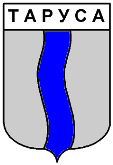 ГОРОДСКАЯ ДУМА ГОРОДСКОГО ПОСЕЛЕНИЯ «ГОРОД ТАРУСА»четвертого созываРЕШЕНИЕ«_______»___________2023 г.                                                               №_________           В соответствии с Федеральным законом  от 31.07.2020 №248-ФЗ «О государственном контроле (надзоре) и муниципальном контроле в Российской Федерации», Федеральным законом от 06.10.2003 №131-ФЗ «Об общих принципах организации местного самоуправления в Российской Федерации», Постановлением  Правительства Российской Федерации от 10.03.2022 №336 « Об особенностях организации и осуществления государственного контроля (надзора), муниципального контроля»,  руководствуясь Уставом муниципального образования городское поселение  «Город Таруса », Городская Дума городского поселения «Город Таруса»РЕШИЛА:1. Внести в Положение о порядке осуществления муниципального земельного контроля на территории муниципального образования городское поселение город Таруса, утвержденное Решением Городской Думы городского поселения «Город Таруса » от 28.09.2021 №66 (далее – Положение)   следующие изменения и дополнения:1.1. дополнить Положение разделом VIII  следующего содержания:«VIII. Перечень индикаторов  риска нарушения обязательных требованийпри осуществлении муниципального земельного контроля на территории  муниципального образования городское поселение «Город Таруса»В соответствии с частью 9 и частью 10 статьи 23 Федерального закона №248-ФЗ, в целях оценки риска причинения вреда (ущерба) при принятии решения о проведении и выборе вида внепланового контрольного мероприятия применяются индикаторы риска нарушения обязательных требований, установленные приложением к настоящему Положению.2. Утвердить  Перечень индикаторов риска нарушения обязательных требований  при осуществлении муниципального земельного контроля на территории на территории муниципального образования городское поселение « Город Таруса» (приложение №3 к Положению)».3. Установить, что данный Перечень индикаторов риска используется  для определения необходимости проведения внеплановых проверок при осуществлении муниципального земельного контроля на территории муниципального образования городское поселение « Город Таруса».4.  Контроль за исполнением настоящего Решения возложить на администрацию ГП «Город Таруса».5. Настоящее Решение  вступает в силу с момента его официального опубликования  в районной газете «Октябрь»  и подлежит размещению на официальном сайте администрации ГП «Город Таруса» в информационно-телекоммуникационной  сети Интернет.Глава муниципального образованиягородского поселения «Город Таруса»                                                              А.С. КалмыковПодготовил проект решения Бубенцова Т.В. ( тел.2-54-14)Приложение к Решению Городской Думы ГП  «Город Таруса »от «____»________2023 г. №______Приложение № 3к Положению о порядке осуществления муниципального земельного контроляна территории МО  ГП «Город Таруса » от 28.09.2021 №66ПЕРЕЧЕНЬ ИНДИКАТОРОВ  РИСКА НАРУШЕНИЯ ОБЯЗАТЕЛЬНЫХ ТРЕБОВАНИЙ ПРИ ОСУЩЕСТВЛЕНИИ МУНИЦИПАЛЬНОГО ЗЕМЕЛЬНОГО КОНТРОЛЯ НА ТЕРРИТОРИИ  МУНИЦИПАЛЬНОГО ОБРАЗОВАНИЯ  ГОРОДСКОЕ ПОСЕЛЕНИЕ «ГОРОД ТАРУСА»1. Несоответствие площади используемого земельного участка, определенной в результате проведения мероприятий по контролю без взаимодействия с правообладателем земельного участка, площади земельного участка, сведения о которой содержатся в Едином государственном реестре недвижимости (далее – ЕГРН).2. Отсутствие в ЕГРН сведений о правах на используемый юридическим лицом, индивидуальным предпринимателем, гражданином земельный участок.3. Несоответствие использования земельного участка, выявленное в результате проведения мероприятий по контролю без взаимодействия с правообладателем земельного участка, целевому назначению в соответствии с его принадлежностью к той или иной категории земель и (или) видам разрешенного использования земельного участка, сведения о котором содержатся в ЕГРН.4. Отсутствие объектов капитального строительства, ведения строительных работ, связанных с возведением объектов капитального строительства на земельном участке, предназначенном  для жилищного или иного строительства.5. Истечение одного года с момента возникновения  в результате  проведения  публичных торгов на основании решения суда об изъятии земельного участка в связи с неиспользованием по целевому назначению или использованием с нарушением законодательства Российской Федерации права собственности на земельный участок из земель сельскохозяйственного назначения.6. Зарастание сорной растительностью и (или) древесно-кустарниковой растительностью, не относящейся к многолетним плодово-ягодным насаждениям, за исключением мелиоративных защитных лесных насаждений, земельного участка, свидетельствующее о его неиспользовании для ведения сельскохозяйственного производства или осуществления иной связанной с сельскохозяйственным производством деятельности, выявленное в результате проведения мероприятий по контролю без взаимодействия с правообладателем земельного участка.7. Невыполнение установленных требований и обязательных мероприятий по улучшению, защите земель и охране почв, предотвращению негативных процессов и негативного воздействия на окружающую среду, ухудшающих качественное состояние земель.О внесении изменений и дополнений в Положение о порядке осуществления муниципального земельного контроля на территории городского поселения «Город Таруса», утвержденное Решением Городской Думы городского поселения «Город Таруса » от 28.09.2021 №66